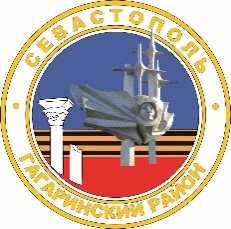 МЕСТНАЯ АДМИНИСТРАЦИЯ  ВНУТРИГОРОДСКОГО МУНИЦИПАЛЬНОГО ОБРАЗОВАНИЯГОРОДА СЕВАСТОПОЛЯ ГАГАРИНСКИЙ МУНИЦИПАЛЬНЫЙ ОКРУГПОСТАНОВЛЕНИЕ«06» сентября 2023 г.								№ 49 – ПМАО присвоении квалификационных категорий спортивным судьям «спортивный судья третьей категории» и «спортивный судья второй категории» 	В соответствии с Законами города Севастополя от 20 июля 2007 г.                      № 166-ЗС «О физической культуре и спорте в городе Севастополе»,                                от 30 декабря 2014 г. № 102-ЗС «О местном самоуправлении в городе Севастополе», Положением о спортивных судьях, утвержденным приказом Министерства спорта Российской Федерации от 28 февраля 2017 г. № 134, Квалификационными требованиями для присвоения квалификационных категорий спортивных судей по соответствующим видам спорта, постановлением местной администрации внутригородского муниципального образования города Севастополя Гагаринский муниципальный округ                         от 18.10.2021 № 53-ПМА «Об утверждении «Положения о комиссии местной администрации внутригородского муниципального образования города Севастополя Гагаринский муниципальный округ по присвоению спортивных разрядов «второй спортивный разряд» и «третий спортивный разряд» и квалификационных категорий спортивных судей «спортивный судья третьей категории» и «спортивный судья второй категории» на основании представленных документов, руководствуясь протоколом «Комиссии местной администрации внутригородского муниципального образования города Севастополя Гагаринский муниципальный округ по присвоению спортивных разрядов «второй спортивный разряд» и «третий спортивный разряд» и квалификационных категорий спортивных судей «спортивный судья третьей категории» и «спортивный судья второй категории»» от 06 сентября 2023 г.                          № 15, местная администрация внутригородского муниципального образования города Севастополя Гагаринский муниципальный округ постановляет:Присвоить квалификационную категорию спортивного судьи «спортивный судья второй категории» по видам спорта согласно                 приложению № 1 к настоящему постановлению.Присвоить квалификационную категорию спортивного судьи «спортивный судья третьей категории» по видам спорта согласно                 приложению № 2 к настоящему постановлению.Настоящее постановление вступает в силу с момента его официального обнародования.Контроль за выполнением настоящего постановления возложить на первого заместителя Главы местной администрации внутригородского муниципального образования города Севастополя Гагаринский муниципальный округ (Ю.В. Иванченко).Первый заместитель Главыместной администрации						Ю.В. ИванченкоПриложение № 1 к постановлениюместной администрациивнутригородского муниципальногообразования города СевастополяГагаринский муниципальный округ от «06» сентября 2023 года № 49-ПМАСписок лиц, которым присвоена квалификационная категория спортивного судьи «спортивный судья второй категории» по видам спортаПервый заместитель Главыместной администрации						Ю.В. ИванченкоПриложение № 2 к постановлениюместной администрациивнутригородского муниципальногообразования города СевастополяГагаринский муниципальный округ от «06» сентября 2023 года № 49-ПМАСписок лиц, которым присвоена квалификационная категория спортивного судьи «спортивный судья третьей категории» по видам спортаПервый заместитель Главыместной администрации						Ю.В. Иванченко№ п/пФамилия, Имя, ОтчествоВид спортаПримечание1Ефанов Иван Валерьевичсамбоприсвоить с 06.09.20232Леонов Владимир ГригорьевичУниверсальный бойприсвоить с 06.09.20233Твердохлеб Александр НиколаевичУниверсальный бойприсвоить с 06.09.2023№ п/пФамилия, Имя, ОтчествоВид спортаПримечание1Тихомирова Евгения Андреевнаплаваниеприсвоить с 06.09.20232Ходькова Светлана Александровнаплаваниеприсвоить с 06.09.20233Кочнев Савелий Александровичплаваниеприсвоить с 06.09.20234Мереуц Андрей Викторовичплаваниеприсвоить с 06.09.20235Скосарева Полина Андреевнаплаваниеприсвоить с 06.09.20236Мигалина Елена Генриховнаплаваниеприсвоить с 06.09.20237Городецкий Сергей Геннадьевичплаваниеприсвоить с 06.09.20238Волченко Елена Владимировнаплаваниеприсвоить с 06.09.20239Филатова Светлана Львовнаплаваниеприсвоить с 06.09.202310Смирнова Маргарита Витальевнаплаваниеприсвоить с 06.09.2023